Math 155, Lecture Notes- Bonds 	Name____________Section 10.5 Area of a Polar Region & Arc Length in Polar CoordinatesThe development of a formula for the area of a polar region parallels that for the area of a region on the rectangular coordinate system, but uses sectors of circles instead of rectangles as the basic element of area.  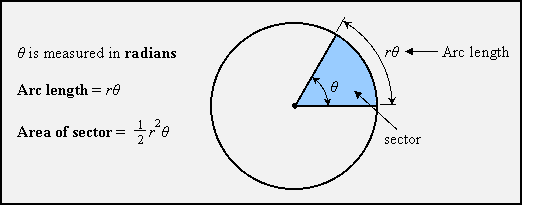 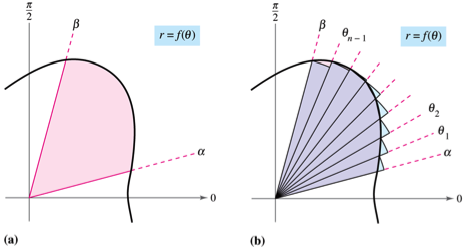 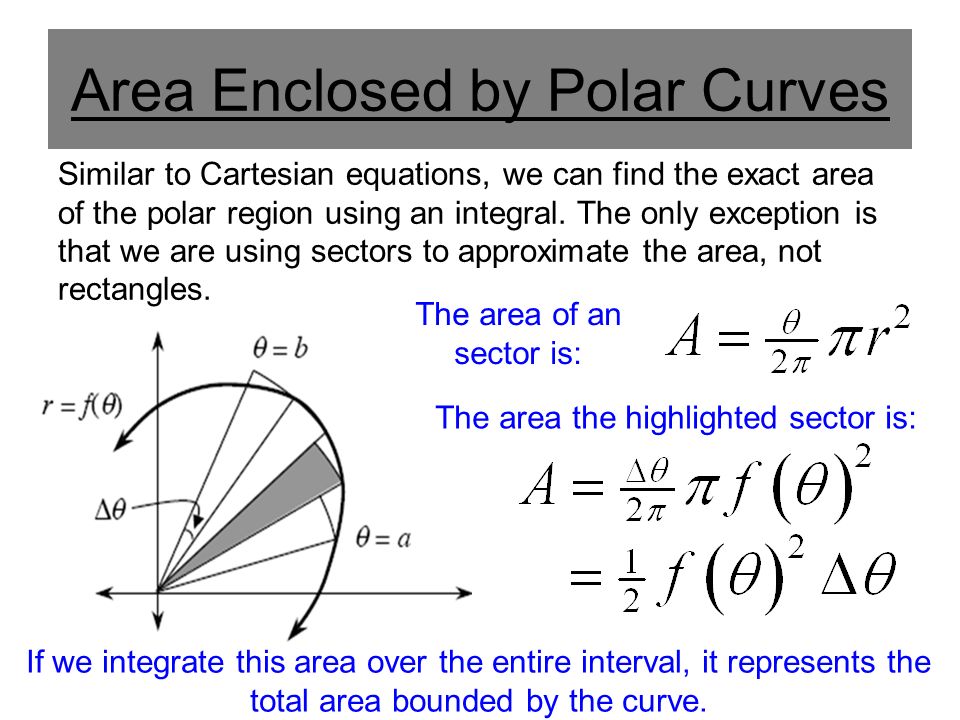 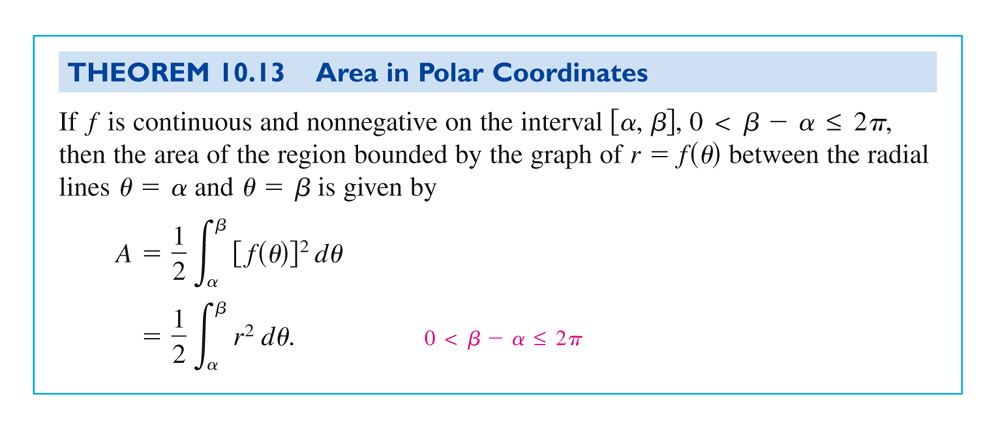 Note: The function  cannot change sign on the interval , since the sectors must be adjacent to each other as we sum their areas.    Ex. 1:  Find the area of one petal of the curve defined by .More Ex. 1:  Ex. 2:  Find the area between the “loops” of the curve defined by .More Ex. 2:  More Ex. 2:  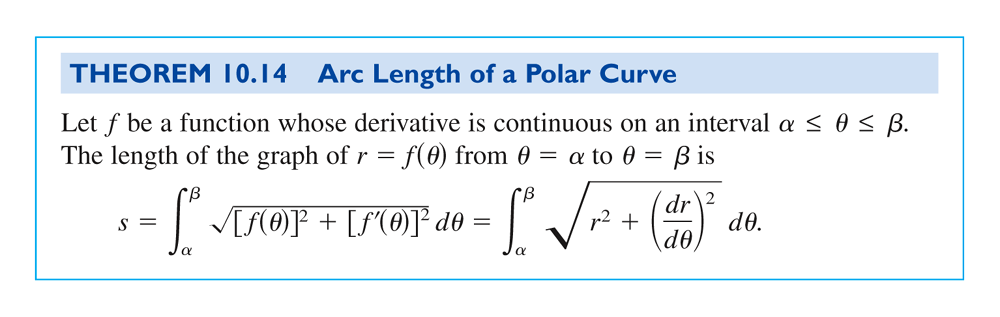 Ex. 3:  Find the length of the curve defined by , over the interval .More Ex. 3:  